Es resultado de la colaboración entre la Fundación de Investigación HM Hospitales y Siemens Healthineers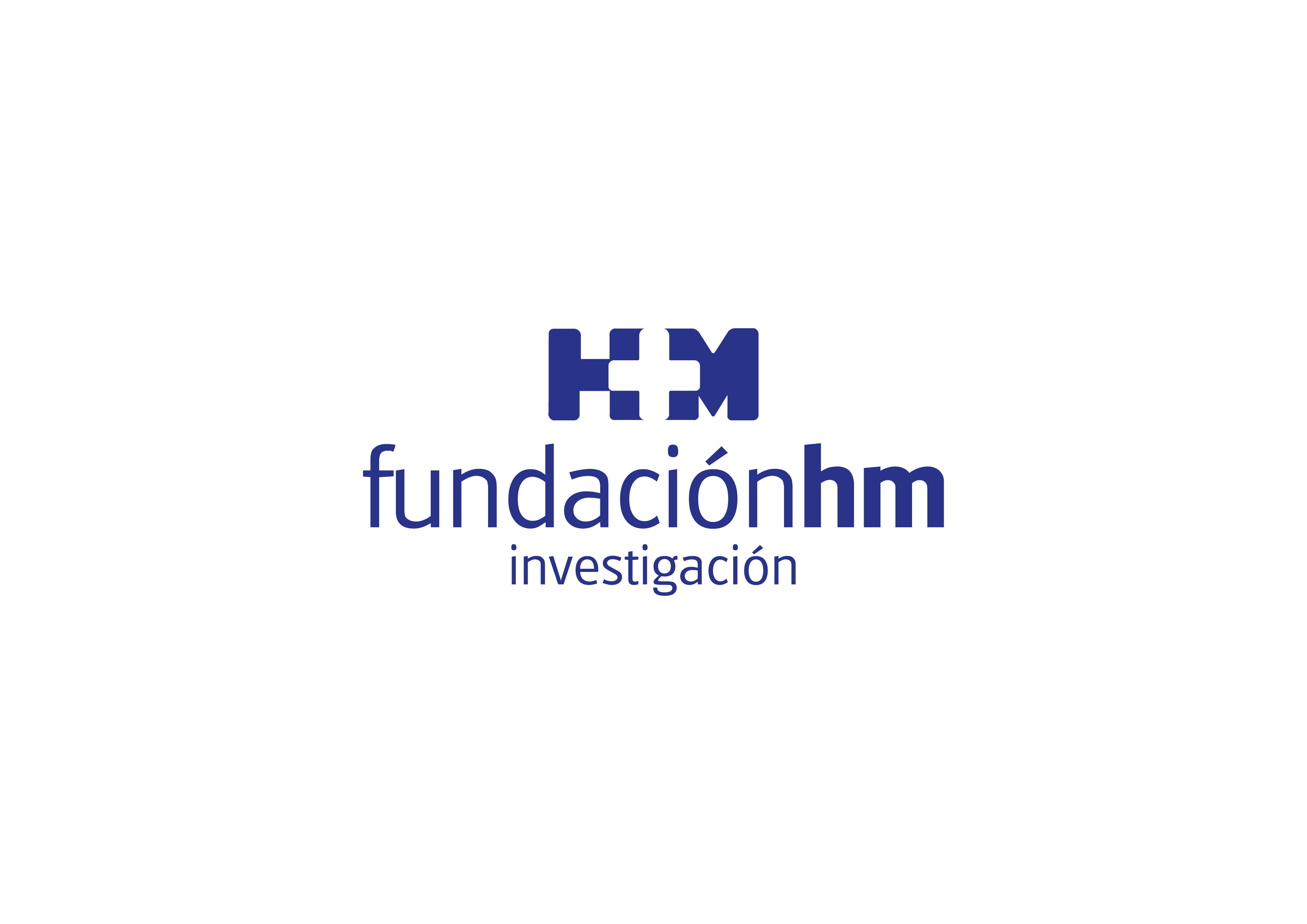 Nace la Cátedra Siemens Healthineers PET-RM para formar en esta tecnología única en España, disponible en HM HospitalesEl objetivo de esta Cátedra es la formación y la difusión del conocimiento en la tecnología de diagnóstico por imagen PET-RM exclusiva en España, que se ubica en el Hospital Universitario HM Puerta del Sur.Los dos primeros proyectos de esta colaboración están orientados a demostrar las posibilidades de la técnica PET-RM en el diagnóstico precoz en la enfermedad de Parkinson y tratamiento de pacientes con depresión. Siemens Healthineers y la Fundación de Investigación HM Hospitales han creado la Cátedra Siemens Healthineers PET-RM con el principal objetivo de ampliar la formación y el conocimiento de esta tecnología de diagnóstico por imagen única en España, situada en el Hospital Universitario HM Puerta del Sur. La Cátedra está dirigida por la Dra. Lina García Cañamaque, jefe de la Unidad de Medicina Nuclear del mismo hospital. Dentro de la Cátedra se contemplan actividades orientadas a la formación en esta tecnología y detección del talento, actividades de investigación, transferencia de tecnología e impulso a la innovación, así como actividades destinadas a la divulgación del conocimiento. “Esta Cátedra es una muestra del compromiso de Siemens Healthineers con la innovación y el avance de la tecnología sanitaria como vías para contribuir a un sistema sanitario más eficiente y en el que la experiencia del paciente sea también cada vez mejor”, ha destacado Luis Cortina, director general de Siemens Healthineers en España. Por su parte, el presidente de HM Hospitales, el Dr. Juan Abarca, ha asegurado que, “con la firma de este acuerdo ve la luz esta Cátedra que se alinea a la perfección con los pilares fundamentales implícitos en nuestro ADN, como son el alto grado de especialización, de investigación y docencia junto a la permanente incorporación de las últimas innovaciones y tecnología disruptiva para ofrecer la máxima calidad asistencial a nuestros pacientes”.Primeros proyectos de la CátedraLas primeras líneas de trabajo de esta Cátedra ya han sido establecidas en torno a dos proyectos que se realizarán en colaboración entre Siemens Healthineers, la Fundación de Investigación HM Hospitales y el Grupo hospitalario HM Hospitales. El proyecto titulado ‘Cambios en perfusión cerebral en pacientes con depresión tras tratamiento con terapia electroconvulsiva estudiados con PET-RM’, estudiará la validez de esta técnica como biomarcador de predicción de respuesta en terapia electroconvulsiva (TEC) y también que los cambios observados en esta tecnología pueden arrojar datos relevantes para la comprensión del mecanismo fisiopatológico de acción de la TEC. El otro proyecto, denominado ‘Descubriendo la evolución de la discapacidad cognitiva en enfermedad de Parkinson: un estudio longitudinal con flutemetamol y fluorodesoxiglucosa PET-MRI’, profundizará en la detección temprana de aquellos pacientes con un mayor riesgo de trastorno del desarrollo generalizado subsidiaria a las terapias modificadoras de la enfermedad de Parkinson.“Queremos ser pioneros en la divulgación científica del diagnóstico por imagen mediante el sistema PET-RM. Es una gran oportunidad para poder estudiar el potencial de esta técnica y contribuir a que los pacientes puedan beneficiarse de todas sus posibilidades. Estamos convencidos de que la Cátedra va a ser un gran soporte para el talento y la innovación en el campo de la tecnología sanitaria”, señala Jesús Prieto, director de Diagnostic Imaging, Advanced Therapies y POC de Siemens Healthineers. La tecnología PET-RM es una técnica multimodalidad en el campo del diagnóstico por imagen que realiza dos estudios al mismo tiempo, permitiendo la adquisición simultánea de imágenes de PET y RM. El diagnóstico por imagen a través de esta tecnología es un avance que supone nuevas oportunidades para los profesionales sanitarios en este campo. HM Hospitales es el único Grupo hospitalario que cuenta con esta tecnología en el campo del diagnóstico por imagen en exclusiva en España. “Toda la experiencia acumulada, junto al arsenal de equipos del que dispone y el bagaje en la formación profesional de técnicos de imagen para el diagnóstico y medicina nuclear hace de HM Hospitales un actor único desde el punto de vista tecnológico y docente”, concluye la directora de la Cátedra. Acerca de Siemens HealthineersSiemens Healthineers es el negocio de salud de Siemens AG que se gestiona de forma independiente. Siemens Healthineers permite a los proveedores de servicios de salud de todo el mundo obtener resultados más eficientes y les facilita el desarrollo de la medicina de precisión, la transformación de la atención sanitaria, la mejora de la experiencia del paciente y la digitalización del sistema sanitario. Líder en tecnología sanitaria, Siemens Healthineers innova constantemente su portfolio de productos y sus servicios en áreas destacadas como el diagnóstico y tratamiento por imagen, el diagnóstico de laboratorio y la medicina molecular. Siemens Healthineers también está desarrollando activamente sus servicios digitales de salud y soluciones de consultoría.En el año fiscal 2017, que finalizó el 30 de septiembre, Siemens Healthineers generó unos ingresos de 13.800 millones de euros y un beneficio de 2.500 millones de euros La compañía emplea a 48.000 personas en todo el mundo. Más información en la página web: www.siemens.com/healthineersFundación de Investigación HM HospitalesLa Fundación de Investigación HM Hospitales es una entidad sin ánimo de lucro, constituida en el año 2003 con el objetivo fundamental de liderar una I+D biosanitaria, en el marco de la investigación traslacional, que beneficie de forma directa al paciente y a la sociedad general, tanto en el tratamiento de las enfermedades como en el cuidado de la salud, con el objetivo de hacer realidad la Medicina Personalizada.Así mismo, pretende lograr la excelencia en la asistencia sanitaria, con un claro compromiso social, educativo y de promoción de la investigación traslacional, para que los avances científicos, en tecnología e investigación, se puedan aplicar de forma rápida y directa a los pacientes.Desde sus inicios promueve, financia y lidera proyectos de investigación en los que médicos e investigadores (básicos y clínicos) intentan resolver problemas asistenciales del día a día, con un beneficio directo para los pacientes, promoviendo una Medicina basada en la evidencia científica personalizada. Asimismo, con un claro compromiso social, además de llevar a cabo diversos proyectos sociosanitarios, promueve la divulgación científica y la educación sanitaria, organizando foros científicos y editando monografías divulgativas y educativas.Más información: www.fundaciónhm.comMás información para medios:DPTO. DE COMUNICACIÓN DE HM HOSPITALESMarcos García RodríguezTel.: 914 444 244 Ext 167 / Móvil 667 184 600 E-mail: mgarciarodriguez@hmhospitales.com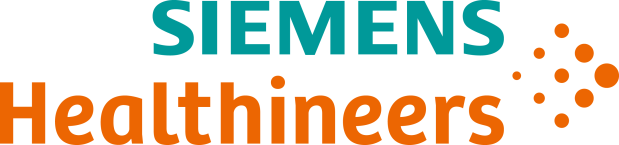 Madrid, 29 de enero de 2018Contacto para periodistas:Contacto para periodistas:Contacto para periodistas:Siemens HealthineersDesiree Reina Ruiz-ConstantinoDirectora de Comunicacióndesiree.reina@siemens.com607 078 432Cristina Horcajada MagarinComunicacióncristina.horcajada@siemens-healthineers.com610 497 323Planner MediaRocío Galán / Ainhoa Fernándezrgalan@plannermedia.comafernandez@plannermedia.com91 787 03 02Síguenos en Twitter: www.twitter.com/SiemensHealthESSíguenos en Twitter: www.twitter.com/SiemensHealthES